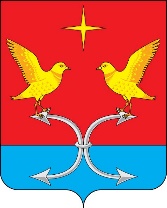 КОРСАКОВСКИЙ РАЙОННЫЙ СОВЕТ НАРОДНЫХ ДЕПУТАТОВ ОРЛОВСКОЙ ОБЛАСТИРЕШЕНИЕ            10 декабря 2021 года                                                        № 24/1-РСО внесении изменений в решение Корсаковского районного Советанародных депутатов от 19 декабря 2018 года № 129/1-РС «Об утверждении Положения о денежном содержании и материальном стимулировании главного специалиста отдела организационно-правовой, кадровой работы и делопроизводства администрации Корсаковского района Орловской области, исполняющего государственные полномочия в сфере организации деятельности административной комиссии»Принято Корсаковским районным Советом                                                                            народных депутатов                                                                                                                10 декабря 2021 г.В целях соблюдения Федерального закона от 06.12.2021 № 406-ФЗ «О внесении изменений в статью 1 Федерального закона «О минимальном размере оплаты труда», Закона Орловской области от 13 июля 2007 № 691-ОЗ «О наделении органов местного самоуправления Орловской области государственными полномочиями Орловской области по созданию административных комиссий и определению перечня должностных лиц органов местного самоуправления, уполномоченных составлять протоколы об административных правонарушениях», Трудового кодекса Российской Федерации, руководствуясь Уставом Корсаковского района Орловской области Корсаковский районный Совет народных депутатов РЕШИЛ:  Внести в Положение о денежном содержании и материальном стимулировании главного специалиста отдела организационно-правовой, кадровой работы и делопроизводства администрации Корсаковского района Орловской области, исполняющего государственные полномочия в сфере организации деятельности административной комиссии, утвержденное решением Корсаковского районного Совета народных депутатов от 19  декабря 2018 года № 129/1-РС (в редакции решения от 26 декабря 2020 № 208/1-РС) следующие изменения:Пункт 2.2. изложить в новой редакции: «Должностной оклад главного специалиста отдела организационно-правовой, кадровой работы и делопроизводства администрации Корсаковского района Орловской области, исполняющего государственные полномочия в сфере организации деятельности административной комиссии, устанавливается в размере 4508 рублей». Решение вступает в силу с 1 января 2022 года.Решение опубликовать (обнародовать) в установленном порядке.Председатель Совета                                                              В. М. Савин Глава района                                                                            В. Р. Кнодель